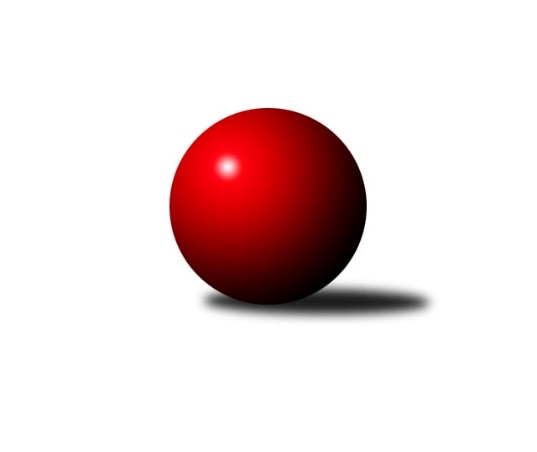 Č.4Ročník 2022/2023	22.10.2022Nejlepšího výkonu v tomto kole: 3510 dosáhlo družstvo: KK Slavia Praha1. KLZ 2022/2023Výsledky 4. kolaSouhrnný přehled výsledků:KK Jihlava	- SKK Jičín	6.5:1.5	3336:3122	17.0:7.0	22.10.SKK Rokycany	- KK Slovan Rosice	2:6	3317:3396	9.0:15.0	22.10.TJ Valašské Meziříčí	- KC Zlín	5:3	3392:3337	14.0:10.0	22.10.KK Slavia Praha	- SKK Primátor Náchod	6:2	3510:3399	13.5:10.5	22.10.TJ Spartak Přerov	- KK Vyškov	2:6	3197:3325	11.0:13.0	22.10.Tabulka družstev:	1.	KK Slovan Rosice	4	4	0	0	29.0 : 3.0 	68.0 : 28.0 	 3457	8	2.	KK Slavia Praha	4	4	0	0	26.0 : 6.0 	61.5 : 34.5 	 3426	8	3.	TJ Valašské Meziříčí	4	3	0	1	19.5 : 12.5 	57.0 : 39.0 	 3308	6	4.	KK Jihlava	4	3	0	1	19.5 : 12.5 	48.5 : 47.5 	 3328	6	5.	TJ Spartak Přerov	4	2	0	2	15.0 : 17.0 	46.0 : 50.0 	 3248	4	6.	SKK Primátor Náchod	4	2	0	2	14.0 : 18.0 	41.5 : 54.5 	 3394	4	7.	KC Zlín	4	1	0	3	14.0 : 18.0 	48.5 : 47.5 	 3269	2	8.	KK Vyškov	4	1	0	3	11.0 : 21.0 	41.5 : 54.5 	 3287	2	9.	SKK Rokycany	4	0	0	4	8.5 : 23.5 	40.0 : 56.0 	 3285	0	10.	SKK Jičín	4	0	0	4	3.5 : 28.5 	27.5 : 68.5 	 3181	0Podrobné výsledky kola:	 KK Jihlava	3336	6.5:1.5	3122	SKK Jičín	Kamila Jirsová	152 	 152 	 136 	156	596 	 4:0 	 537 	 136	144 	 118	139	Jana Bínová	Šárka Dvořáková *1	124 	 125 	 129 	130	508 	 2:2 	 508 	 139	130 	 114	125	Tereza Kroupová	Petra Fürstová	142 	 127 	 122 	140	531 	 3:1 	 497 	 136	105 	 126	130	Alice Tauerová	Lenka Concepción	107 	 126 	 145 	133	511 	 1:3 	 539 	 149	140 	 116	134	Lenka Vávrová	Jana Braunová	153 	 160 	 162 	168	643 	 4:0 	 546 	 138	130 	 144	134	Alena Šedivá	Karolína Derahová	150 	 131 	 126 	140	547 	 3:1 	 495 	 120	130 	 129	116	Lucie Vrbatovározhodčí: Šárka Vackovástřídání: *1 od 61. hodu Eva RosendorfskáNejlepší výkon utkání: 643 - Jana Braunová	 SKK Rokycany	3317	2:6	3396	KK Slovan Rosice	Lada Hessová	149 	 132 	 131 	146	558 	 1:3 	 579 	 140	143 	 145	151	Anna Štraufová	Daniela Pochylová	139 	 121 	 142 	144	546 	 1:3 	 599 	 159	147 	 139	154	Lucie Vaverková	Lucie Varmužová	150 	 134 	 142 	126	552 	 3:1 	 524 	 123	126 	 139	136	Barbora Janyšková	Karoline Utikalová	128 	 127 	 137 	152	544 	 0:4 	 584 	 149	128 	 149	158	Natálie Topičová	Terezie Krákorová	124 	 158 	 135 	154	571 	 2:2 	 549 	 132	139 	 145	133	Alena Kantnerová	Lenka Findejsová	140 	 138 	 137 	131	546 	 2:2 	 561 	 132	157 	 134	138	Simona Koutníkovározhodčí: Pavel Andrlík st.Nejlepší výkon utkání: 599 - Lucie Vaverková	 TJ Valašské Meziříčí	3392	5:3	3337	KC Zlín	Veronika Horková	131 	 140 	 145 	157	573 	 3:1 	 531 	 128	123 	 150	130	Tereza Divílková	Kristýna Pavelková	141 	 144 	 141 	151	577 	 4:0 	 538 	 127	136 	 140	135	Natálie Trochtová	Michaela Provazníková	140 	 149 	 141 	130	560 	 1:3 	 576 	 144	132 	 156	144	Michaela Matlachová	Klára Tobolová	147 	 159 	 147 	129	582 	 3:1 	 531 	 125	143 	 127	136	Petra Šustková	Barbora Bartková *1	124 	 123 	 149 	136	532 	 1:3 	 561 	 131	149 	 140	141	Michaela Bagári	Nikola Tobolová	121 	 143 	 138 	166	568 	 2:2 	 600 	 159	157 	 136	148	Bohdana Jankovýchrozhodčí: Jaroslav Zajíčekstřídání: *1 od 61. hodu Markéta VlčkováNejlepší výkon utkání: 600 - Bohdana Jankových	 KK Slavia Praha	3510	6:2	3399	SKK Primátor Náchod	Vlasta Kohoutová	150 	 150 	 150 	145	595 	 2.5:1.5 	 545 	 150	156 	 122	117	Martina Hrdinová	Linda Lidman	163 	 128 	 158 	147	596 	 3:1 	 555 	 136	126 	 143	150	Eliška Boučková *1	Kristýna Juráková	154 	 141 	 158 	149	602 	 3:1 	 564 	 128	151 	 146	139	Kateřina Majerová	Lidmila Fořtová *2	122 	 143 	 166 	151	582 	 2:2 	 552 	 132	159 	 125	136	Nina Brožková	Vladimíra Malinská	147 	 142 	 137 	136	562 	 1:3 	 582 	 176	129 	 140	137	Nikola Portyšová	Helena Gruszková	139 	 154 	 123 	157	573 	 2:2 	 601 	 152	152 	 143	154	Aneta Cvejnovározhodčí: Jiří Novotnýstřídání: *1 od 61. hodu Adéla Víšová, *2 od 1. hodu Šárka MarkováNejlepší výkon utkání: 602 - Kristýna Juráková	 TJ Spartak Přerov	3197	2:6	3325	KK Vyškov	Monika Pavelková	127 	 132 	 121 	128	508 	 1:3 	 579 	 147	131 	 153	148	Lenka Hrdinová	Adriana Svobodová	124 	 125 	 139 	131	519 	 2:2 	 561 	 153	121 	 134	153	Michaela Varmužová	Zuzana Machalová *1	122 	 121 	 131 	148	522 	 2:2 	 523 	 134	129 	 117	143	Michaela Kouřilová	Šárka Nováková	127 	 135 	 144 	140	546 	 2:2 	 544 	 139	123 	 140	142	Jana Vejmolová	Anna Škařupová	129 	 136 	 147 	141	553 	 3:1 	 556 	 141	130 	 145	140	Pavla Fialová	Kateřina Pytlíková	131 	 163 	 118 	137	549 	 1:3 	 562 	 145	154 	 123	140	Zuzana Honcovározhodčí: Roman Goldemund, Jiří Divilastřídání: *1 od 61. hodu Michaela BeňováNejlepší výkon utkání: 579 - Lenka HrdinováPořadí jednotlivců:	jméno hráče	družstvo	celkem	plné	dorážka	chyby	poměr kuž.	Maximum	1.	Bohdana Jankových 	KC Zlín	607.50	394.0	213.5	2.0	2/3	(615)	2.	Natálie Topičová 	KK Slovan Rosice	593.75	373.5	220.3	1.0	4/4	(632)	3.	Linda Lidman 	KK Slavia Praha	593.67	372.8	220.8	0.3	3/3	(620)	4.	Michaela Beňová 	TJ Spartak Přerov	590.00	387.0	203.0	4.0	2/3	(618)	5.	Lucie Vaverková 	KK Slovan Rosice	589.50	386.3	203.3	2.0	4/4	(601)	6.	Aneta Cvejnová 	SKK Primátor Náchod	584.33	375.7	208.7	2.7	3/4	(601)	7.	Vlasta Kohoutová 	KK Slavia Praha	583.33	392.7	190.7	1.7	3/3	(633)	8.	Jana Braunová 	KK Jihlava	580.17	382.0	198.2	0.2	2/2	(643)	9.	Helena Gruszková 	KK Slavia Praha	575.67	356.3	219.3	1.7	3/3	(595)	10.	Simona Koutníková 	KK Slovan Rosice	574.33	363.7	210.7	1.3	3/4	(608)	11.	Anna Štraufová 	KK Slovan Rosice	573.75	377.0	196.8	1.3	4/4	(598)	12.	Kateřina Majerová 	SKK Primátor Náchod	571.50	374.5	197.0	3.0	4/4	(594)	13.	Alena Kantnerová 	KK Slovan Rosice	570.75	372.5	198.3	2.0	4/4	(603)	14.	Nikola Portyšová 	SKK Primátor Náchod	570.50	375.5	195.0	2.8	4/4	(582)	15.	Kristýna Juráková 	KK Slavia Praha	568.75	365.8	203.0	3.5	2/3	(602)	16.	Martina Hrdinová 	SKK Primátor Náchod	568.67	382.0	186.7	4.0	3/4	(593)	17.	Šárka Marková 	KK Slavia Praha	567.25	382.0	185.3	4.8	2/3	(582)	18.	Michaela Bagári 	KC Zlín	566.33	369.5	196.8	2.2	3/3	(603)	19.	Kamila Jirsová 	KK Jihlava	565.67	373.2	192.5	5.0	2/2	(596)	20.	Nina Brožková 	SKK Primátor Náchod	565.33	380.0	185.3	4.7	3/4	(582)	21.	Michaela Matlachová 	KC Zlín	563.67	378.3	185.3	3.7	3/3	(576)	22.	Vladimíra Malinská 	KK Slavia Praha	563.33	370.7	192.7	3.3	3/3	(571)	23.	Lenka Findejsová 	SKK Rokycany	562.83	371.5	191.3	4.0	3/3	(577)	24.	Terezie Krákorová 	SKK Rokycany	560.83	367.5	193.3	3.3	3/3	(581)	25.	Martina Melchertová 	KK Jihlava	560.50	371.5	189.0	6.5	2/2	(576)	26.	Klára Tobolová 	TJ Valašské Meziříčí	560.33	380.2	180.2	3.2	2/2	(582)	27.	Lucie Trávníčková 	KK Vyškov	560.25	377.0	183.3	5.0	2/3	(571)	28.	Pavla Fialová 	KK Vyškov	559.83	381.3	178.5	4.3	3/3	(569)	29.	Veronika Horková 	TJ Valašské Meziříčí	555.50	368.2	187.3	4.2	2/2	(573)	30.	Petra Fürstová 	KK Jihlava	555.25	367.3	188.0	5.0	2/2	(574)	31.	Lenka Hrdinová 	KK Vyškov	553.83	379.7	174.2	6.7	3/3	(579)	32.	Michaela Kouřilová 	KK Vyškov	553.67	363.0	190.7	3.0	3/3	(574)	33.	Kateřina Pytlíková 	TJ Spartak Přerov	550.67	373.0	177.7	5.3	3/3	(592)	34.	Zuzana Machalová 	TJ Spartak Přerov	550.50	362.5	188.0	3.5	2/3	(558)	35.	Ivana Kaanová 	KK Slavia Praha	550.00	375.5	174.5	7.5	2/3	(590)	36.	Šárka Nováková 	TJ Spartak Přerov	548.67	373.0	175.7	6.0	3/3	(584)	37.	Karoline Utikalová 	SKK Rokycany	547.17	368.5	178.7	4.0	3/3	(573)	38.	Karolína Derahová 	KK Jihlava	546.83	363.0	183.8	3.0	2/2	(574)	39.	Barbora Janyšková 	KK Slovan Rosice	546.67	373.3	173.3	3.0	3/4	(569)	40.	Michaela Varmužová 	KK Vyškov	546.00	362.0	184.0	4.5	2/3	(561)	41.	Daniela Pochylová 	SKK Rokycany	546.00	371.0	175.0	5.8	3/3	(550)	42.	Zuzana Honcová 	KK Vyškov	544.00	362.3	181.7	5.3	3/3	(563)	43.	Markéta Vlčková 	TJ Valašské Meziříčí	543.75	359.8	184.0	5.8	2/2	(561)	44.	Jana Bínová 	SKK Jičín	543.67	372.7	171.0	7.3	3/3	(576)	45.	Nikola Tobolová 	TJ Valašské Meziříčí	542.67	372.0	170.7	2.8	2/2	(568)	46.	Jana Vejmolová 	KK Vyškov	541.67	365.7	176.0	2.3	3/3	(570)	47.	Michaela Provazníková 	TJ Valašské Meziříčí	541.33	359.7	181.7	3.0	2/2	(560)	48.	Tereza Divílková 	KC Zlín	538.83	373.0	165.8	6.2	3/3	(577)	49.	Lucie Vrbatová 	SKK Jičín	535.00	357.3	177.7	5.8	3/3	(572)	50.	Lada Hessová 	SKK Rokycany	534.67	368.3	166.3	5.2	3/3	(558)	51.	Lucie Varmužová 	SKK Rokycany	533.83	374.0	159.8	6.7	3/3	(552)	52.	Lenka Vávrová 	SKK Jičín	533.00	355.7	177.3	3.8	3/3	(540)	53.	Martina Janyšková 	TJ Spartak Přerov	533.00	363.3	169.7	4.7	3/3	(559)	54.	Petra Šustková 	KC Zlín	530.83	362.3	168.5	8.5	3/3	(591)	55.	Alena Šedivá 	SKK Jičín	527.50	358.7	168.8	7.2	3/3	(546)	56.	Monika Pavelková 	TJ Spartak Přerov	523.00	359.5	163.5	5.0	3/3	(538)	57.	Adriana Svobodová 	TJ Spartak Přerov	518.67	355.0	163.7	5.7	3/3	(531)	58.	Alice Tauerová 	SKK Jičín	512.50	362.5	150.0	8.0	2/3	(528)	59.	Natálie Trochtová 	KC Zlín	509.00	366.5	142.5	10.0	2/3	(538)	60.	Tereza Kroupová 	SKK Jičín	492.50	348.0	144.5	9.5	2/3	(508)		Naděžda Dobešová 	KK Slovan Rosice	622.00	403.0	219.0	3.0	1/4	(622)		Petra Abelová 	SKK Jičín	586.00	384.0	202.0	2.0	1/3	(586)		Kristýna Pavelková 	TJ Valašské Meziříčí	574.67	371.3	203.3	4.7	1/2	(577)		Martina Zimáková 	KC Zlín	567.00	391.0	176.0	8.0	1/3	(567)		Eva Rosendorfská 	KK Jihlava	566.00	375.0	191.0	5.0	1/2	(566)		Denisa Kroupová 	SKK Jičín	566.00	400.0	166.0	7.0	1/3	(566)		Eliška Boučková 	SKK Primátor Náchod	563.50	369.5	194.0	4.0	2/4	(586)		Helena Šamalová 	SKK Jičín	562.00	359.0	203.0	3.0	1/3	(562)		Lucie Hanzelová 	KC Zlín	560.00	359.0	201.0	6.0	1/3	(560)		Anna Škařupová 	TJ Spartak Přerov	553.00	370.0	183.0	7.0	1/3	(553)		Dana Uhříková 	TJ Valašské Meziříčí	552.00	360.0	192.0	6.0	1/2	(552)		Michaela Kučerová 	KK Slavia Praha	535.00	379.0	156.0	9.0	1/3	(535)		Šárka Majerová 	SKK Primátor Náchod	531.00	367.0	164.0	7.0	2/4	(537)		Lenka Nováčková 	KC Zlín	522.00	365.0	157.0	4.0	1/3	(522)		Monika Maláková 	KK Vyškov	515.00	332.0	183.0	5.0	1/3	(515)		Dana Viková 	SKK Jičín	512.00	350.0	162.0	4.0	1/3	(512)		Lenka Concepción 	KK Jihlava	507.50	346.0	161.5	6.0	1/2	(511)Sportovně technické informace:Starty náhradníků:registrační číslo	jméno a příjmení 	datum startu 	družstvo	číslo startu25034	Adéla Víšová	22.10.2022	SKK Primátor Náchod	1x
Hráči dopsaní na soupisku:registrační číslo	jméno a příjmení 	datum startu 	družstvo	22507	Barbora Bártková	22.10.2022	TJ Valašské Meziříčí	Program dalšího kola:5. kolo5.11.2022	so	10:00	KK Vyškov - KK Jihlava	5.11.2022	so	10:00	SKK Jičín - TJ Valašské Meziříčí	5.11.2022	so	11:00	SKK Primátor Náchod - TJ Spartak Přerov	5.11.2022	so	12:00	KK Slovan Rosice - KK Slavia Praha	Nejlepší šestka kola - absolutněNejlepší šestka kola - absolutněNejlepší šestka kola - absolutněNejlepší šestka kola - absolutněNejlepší šestka kola - dle průměru kuželenNejlepší šestka kola - dle průměru kuželenNejlepší šestka kola - dle průměru kuželenNejlepší šestka kola - dle průměru kuželenNejlepší šestka kola - dle průměru kuželenPočetJménoNázev týmuVýkonPočetJménoNázev týmuPrůměr (%)Výkon2xJana BraunováJihlava6433xJana BraunováJihlava116.676431xKristýna JurákováSlavia6022xLucie VaverkováRosice108.685991xAneta CvejnováNáchod6011xKamila JirsováJihlava108.155962xBohdana JankovýchZlín6002xBohdana JankovýchZlín106.96002xLucie VaverkováRosice5991xLenka HrdinováVyškov106.665792xLinda LidmanSlavia5961xKristýna JurákováSlavia106.19602